Noble Technical Institute 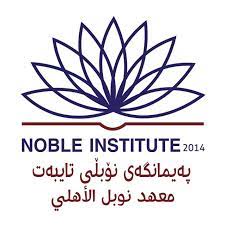 Department of ---------------- INTERNSHIP REFLECTION FORMInternee Name: Place name:Teaching Days:Time: Lesson per week:Week:Name of the teacher trainer:Lesson plan;Subject:Duration of the class:How it starts?How it ends?Reflection: 